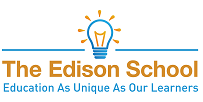 2020-2021 Operating BudgetRevenuesTuition & Fees (34 students)						$	412,375After school care	(5 students)					$	  12,500	Donations									$	  30,000Fundraising								$	    5,000PTO										$	    3,000						Income subtotal		$	462,875ExpensesSalaries									$       254,365Contract Employees							$	  45,000After School Expense							$	  15,000Substitute Teacher Pay						$	    1,000Payroll Taxes								$ 	  24,000Liability Insurance							$	    7,000Workers Compensation Insurance					$	    2,000Health Insurance								$	  16,800Rent										$	  52,000Utilities									$	    8,000Accreditation								$	    1,950	Office Supplies								$	    6,000Classroom Supplies							$	    8,000Marketing									$	    5,000Misc.										$	    7,000						Expense subtotal 	$ 	453,115Total Revenues							$      462,875Total Expenses							$	453,115Net Income								$	   9,760